Phil 249: BioethicsInstructor: David SorensenEmail: dss170@scarletmail.rutgers.edu
Virtual office hours: Tuesdays 11-12am (use email above), On campus, by appointmentMeeting place: Online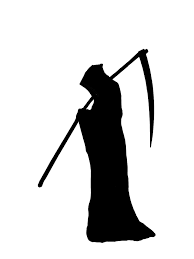 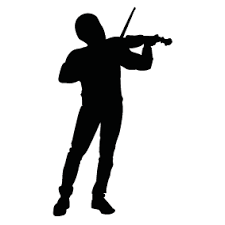 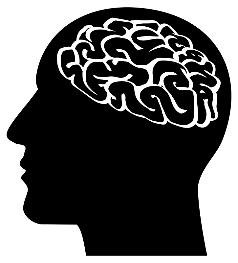 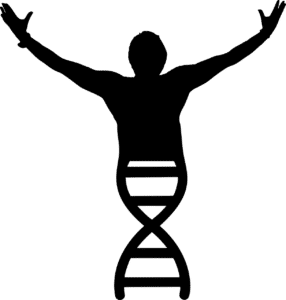 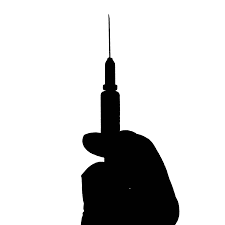 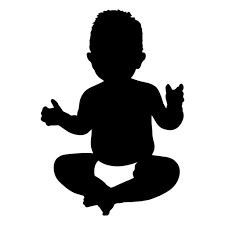 This course will be an introduction to the sub-branch of applied ethics known as bioethics. Bioethics deals with moral questions raised by advances in the biological and medical sciences, especially when it comes to issues surrounding the creation and termination of human life. Throughout the course, we will read and discuss a wide range of essays written by empirically informed philosophers and philosophically minded scientists. Specifically, we will deal with the following topics: natalism, abortion, euthanasia, genetic engineering, neuroethics, resource allocation, and pandemic ethics. Here are just some of the questions that we will raise and try to answer:Is there a moral obligation to have children? Are fetuses persons? Is it morally permissible to have an abortion?  When (if ever) is it morally okay to help someone die?  Do all humans have a right to life?To what extent should we genetically modify humans? Are societal ills such as drug addiction and poverty causally determined by a person’s environment and brain? If so, what should be done and who (if anyone) should be blamed? Should alcoholics compete equally for liver transplantation? Under what circumstances are non-consensual medical interventions justified? Course Requirements  
1. Course readings:  (a) Textbook:1) Bioethics: An anthology 3rd Edition | Helga Kuhse, Udo Schuklenk, and Peter Singer    ISBN: 9781118941508(b) Supplementary readings available on Canvas (go to “pages” and then “readings and homework”, or visit the “Files” section)	1) You are expected to read the assigned articles and chapters before the class session the readings are scheduled for. However, I recommend doing the readings both before and after the class session, as the material may at times be difficult, or unclear the first time reading it. After lecture and in-class discussions, the material should be much easier to understand. The tests will assume that you have understood the readings. If you do not understand them, please send me an email or schedule an appointment with me during office hours.  (c) Powerpoints will be made available on Canvas (typically) the day before class. I recommend skimming the slides before class and carefully reviewing them before exams. 2. Course evaluation:	(a) Exams: There will be one midterm comprised of multiple choice, true or false, short answer, and essay questions.	(b) Weekly modules Canvas quizzes (based on lecture and readings), reading questions, short writing assignments, discussion posts 	(c) Writing: There will be two short essays (4 pages double-spaced) and one (6-8 page double spaced) paper due at the end of the semester. The paper will be an argumentative essay where you will defend and/or criticize a specific thesis that pertains to bioethics. Grade breakdown:
Weekly modules: 30%
Blog posts (Two posts, 4 pgs. double-spaced): 20%
Argumentative Essay: 20% Exams (Midterm and Final):  30%
Expectations of students:Students are expected to carefully read the syllabus, regularly log into Canvas, carefully complete the readings, take notes, and complete all course assignments. Students should also regularly check your email (every day). If any problems arise, you should contact me ASAP. Unexplained absences and late work:If you are unable to make it to the midterm or final exam, you need to let me know in advance. For example, if you do not show up for the midterm, and then email me two weeks later asking to make it up, I will probably not allow you to make it up. Similarly, a failure to submit the final paper on time, without contacting me, will likely result in an automatic “F” for that assignment. 
Detailed schedule of topics/readings (tentative)
C=Reading uploaded to Canvas
All other readings will be from the textbookRutgers Academic Integrity Policy: Principles of academic integrity require that every Rutgers University student:properly acknowledge and cite all use of the ideas, results, or words of othersproperly acknowledge all contributors to a given piece of workmake sure that all work submitted as his or her own in a course or other academic activity is produced without the aid of unsanctioned materials or unsanctioned collaborationobtain all data or results by ethical means and report them accurately without suppressing any results inconsistent with his or her interpretation or conclusionstreat all other students in an ethical manner, respecting their integrity and right to pursue their educational goals without interference. This requires that a student neither facilitate academic dishonesty by others nor obstruct their academic progressuphold the canons of the ethical or professional code of the profession for which he or she is preparing.Adherence to these principles is necessary in order to insure that:everyone is given proper credit for his or her ideas, words, results, and other scholarly accomplishmentsall student work is fairly evaluated and no student has an inappropriate advantage over othersthe academic and ethical development of all students is fosteredthe reputation of the University for integrity in its teaching, research, and scholarship is maintained and enhanced.Failure to uphold these principles of academic integrity threatens both the reputation of the University and the value of the degrees awarded to its students. Every member of the University community therefore bears a responsibility for ensuring that the highest standards of academic integrity are upheld.Disability services: The Office of Disability Services works with students with a documented disability to determine the eligibility of reasonable accommodations, facilitates and coordinates those accommodations when applicable, and lastly engages with the Rutgers community at large to provide and connect students to appropriate resources (e-mail: https://ods.rutgers.edu/, phone: (848) 445-6800). Students with disabilities requesting accommodations must follow the procedures outlined at https://ods.rutgers.edu/students/applying-for-services. Please give your letter of accommodation to me as soon as possible, and we will coordinate the accommodations privately.DateTopicsReadings(s)Week 1Normative ethical theoriesMoral reasoning 101The ethics of procreationHaving children is not life affirming (C)
David Benatar Is there a moral obligation to have children? (C) 
Saul Smilansky Quality of Life Assessments, Cognitive Reliability, and Procreative Responsibility (C)  Jason Marshhttps://www.theatlantic.com/politics/archive/2017/12/pro-natalism/547493/ (C)Week 2Abortion and Infanticide2 Abortion and Infanticide 23 Michael Tooley1 Abortion and Health Care Ethics 15John Finnis3 A Defense of Abortion 38Judith Jarvis Thomson4 Why Abortion Is Immoral 49Don Marquis5 Infanticide 
Jeff McMahan Scientific articlesFetal awareness (C) 
Fetal pain: a systematic multidisciplinary review of the evidence (C) https://www.guttmacher.org/united-states/abortionWeek 323 The Morality of Killing: A Traditional View 243
Germain Grisez and Joseph M. Boyle, Jr.24 Active and Passive Euthanasia 248
James RachelsSeverely Disabled Newborns 27128 When Care Cannot Cure: Medical Problems in Seriously Ill Babies 273
Neil Campbell34 Is the Sanctity of Life Ethic Terminally Ill? 321
Peter Singer40 Trends in End of Life Practices Before and After the Enactment of the Euthanasia Law in the Netherlands from 1990 to 2010: A Repeated Cross Sectional Survey 36641 Euthanasia in the Netherlands: What Lessons for Elsewhere? 377
Bernard LoWeek 4Genetic manipulationIntroduction 17517 Questions about Some Uses of Genetic Engineering 177Jonathan Glover18 The Moral Significance of the Therapy–Enhancement Distinction in Human Genetics 189David B. Resnik19 Should We Undertake Genetic Research on Intelligence? 199Ainsley Newson and Robert Williamson20 In Defense of Posthuman Dignity 208Nick BostromRecent articleshttps://www.wsj.com/articles/chinese-scientist-who-gene-edited-babies-is-sent-to-prison-11577703233Week 5NeuroethicsIntroduction 73184 Neuroethics: An Agenda for Neuroscience and Society 733Jonathan D. Moreno85 How Electrical Brain Stimulation Can Change the Way We Think 741Sally Adee86 Neuroethics: Ethics and the Sciences of the Mind 744Neil Levy88 Towards Responsible Use of Cognitive‐Enhancing Drugs by the Healthy 753Henry Greely, Barbara Sahakian, John Harris, Ronald C. Kessler, Michael Gazzaniga,Philip Campbell, and Martha J. Farah
Socioeconomic status andthe brain: prospects forneuroscience-informed policyC) Martha J. Farah
WHO IS TO BLAME FOR ADDICTION?
Nathan AhlgrimWeek 6Resource Allocation and the Corona Virus43 Should Alcoholics Compete Equally for Liver Transplantation? 390
Alvin H. Moss and Mark Siegler44 The Value of Life 397
John Harris45 Bubbles under the Wallpaper: Healthcare Rationing and Discrimination 406
Nick Beckstead and Toby OrdPandemic Ethics: Infectious Pathogen Control Measures and Moral Philosophy (C)
Jonathan Pugh and Tom DouglasFinal exam